INWESTOR: 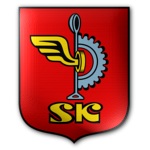 Urząd Miasta w Skarżysku - Kamiennej26 – 110 Skarżysko – Kamiennaul. Sikorskiego 18NAZWA ZADANIA:Remont chodnika w ul. Jastrzębiej w Skarżysku-Kamiennej na odcinku od ul. Spacerowej                                          do ul. Witwickich (obustronnie)STADIUM:                                                 Przedmiar robót45110000-1 Roboty w zakresie burzenia i rozbiórki obiektów budowlanych; roboty ziemne45233222-1 Roboty budowlane w zakresie układania chodników i asfaltowaniaRemont chodnika w ul. Jastrzębiej w Skarżysku-Kamiennej na odcinku od ul. Spacerowej do ul. Witwickich (obustronnie)Remont chodnika w ul. Jastrzębiej w Skarżysku-Kamiennej na odcinku od ul. Spacerowej do ul. Witwickich (obustronnie)Remont chodnika w ul. Jastrzębiej w Skarżysku-Kamiennej na odcinku od ul. Spacerowej do ul. Witwickich (obustronnie)Remont chodnika w ul. Jastrzębiej w Skarżysku-Kamiennej na odcinku od ul. Spacerowej do ul. Witwickich (obustronnie)Remont chodnika w ul. Jastrzębiej w Skarżysku-Kamiennej na odcinku od ul. Spacerowej do ul. Witwickich (obustronnie)Remont chodnika w ul. Jastrzębiej w Skarżysku-Kamiennej na odcinku od ul. Spacerowej do ul. Witwickich (obustronnie)Lp. Numer Specyfikacji TechnicznejPrzedmiar robótPrzedmiar robótPrzedmiar robótPrzedmiar robótLp. Numer Specyfikacji TechnicznejPrzedmiar robótPrzedmiar robótPrzedmiar robótPrzedmiar robótLp. Numer Specyfikacji TechnicznejOpis elementów rozliczeniowychJedn. miaryIlość 1D-01.02.04Rozbiórka krawężnika betonowego 15x30  i ławy betonowej z oporem wraz  z odwiezieniem materiałów z rozbiórki (nie nadających się do ponownego wbudowania) poza teren budowy- miejsce wywozu zapewnia Wykonawcamb2012D-01.02.04Rozbiórka  obrzeży betonowych  20x6 lub 30x8cm  wraz z odwiezieniem materiałów z rozbiórki (nie nadających się do ponownego wbudowania) poza teren budowy- miejsce wywozu zapewnia Wykonawcamb4023D-01.02.04Rozbiórka  chodnika o nawierzchni z płyt betonowych 50x50x7cm na podsypce cementowo-piaskowej wraz z odwiezieniem materiałów  z rozbiórki (nie nadających się do ponownego wbudowania) poza teren budowy- miejsce wywozu zapewnia Wykonawcam23074D-01.02.04Rozbiórka  nawierzchni z kostki brukowej betonowej gr.8cm wraz  z podsypką cementowo-piaskową wraz z odwiezieniem materiałów z rozbiórki (nie nadających się do ponownego wbudowania) poza teren budowy- miejsce wywozu zapewnia Wykonawcam2655D-01.02.04Rozbiórka  nawierzchni z bloczków bet. gr. 15 cm wraz z odwiezieniem materiałów   z rozbiórki (nie nadających się do ponownego wbudowania) poza teren budowy- miejsce wywozu zapewnia Wykonawcam22136D-01.02.04Rozbiórka  nawierzchni betonowej o gr. 15cm wraz z odwiezieniem gruzu poza teren budowy- miejsce wywozu zapewnia Wykonawcam2317D-01.02.04Rozebranie nawierzchni z mieszanek mineralno-bitumicznych                           o grubości warstwy 4cm  wraz z odwiezieniem gruzu poza teren budowy- miejsce wywozu zapewnia Wykonawcam2908D-01.02.04Rozbiórka  podbudowy tłuczniowej o gr. 15cm wraz z odwiezieniem gruzu poza teren budowy- miejsce wywozu zapewnia Wykonawcam23649D-08.01.01bUstawienie krawężników betonowych o wymiarach 15x30cm                          z wypełnieniem spoin zaprawą betonową na ławie betonowej z oporem  z betonu C12/15, 0,075m3/mb (33,02+492,52x0,075)mb20110D-08.01.01bPrzełożenie istniejącego krawężnika betonowego o wym. 15x30cm;  -rozbiórka istniejącego krawężnika, wykonanie podsypki cementowo- piaskowej, ustawienie rozebranego krawężnika, wypełnienie spoin zaprawą cementowąmb611D-08.03.01Ustawienie obrzeży betonowych o wym. 20x6cm na podsypce piaskowej, spoiny wypełnione zaprawą cementowąmb 36212D-08.03.01Ustawienie obrzeży betonowych o wym. 30x8cm na podsypce piaskowej, spoiny wypełnione zaprawą cementowąmb 4013D-08.03.01Przełożenie istniejących obrzeży o wym. 20x6cm lub 30x8 obejmuje; rozbiórkę istniejącego obrzeża, wykonanie podsypki piaskowej, ustawienie rozebranego obrzeża, wypełnienie spoin zaprawą cementowąmb1014D-04.04.02aWarstwy podsypkowe, podsypka piaskowa, warstwa po zagęszczeniu 5cm (uzupełnienie przestrzeni po rozbiórce chodnika)m235915D-05.03.23aWykonanie chodnika o nawierzchni z kostki brukowej  betonowej gr. 8cm, czerwonej na podsypce cementowo-piaskowej gr. 5cm, profilowanie                         i zagęszczenie, wypełnienie spoin piaskiemm235916D-05.03.23aPrzełożenie istniejącej nawierzchni z kostki brukowej  betonowej gr. 8cm  z wykorzystaniem starej kostki na miejscu, obejmuje: rozbiórkę nawierzchni   z kostki betonowej, wykonanie podsypki cementowo- piaskowej grubości 5cm wraz  z profilowaniem i zagęszczeniem, ułożenie kostki brukowej betonowej     z odzysku, oczyszczenie nawierzchni, wypełnienie spoin piaskiemm22017D-09.01.01Ręczne rozrzucenie ziemi żyznej lub kompostowej, teren płaski, warstwa grubości 5cmm224018D-09.01.01Wykonanie trawników dywanowych siewem w terenie płaskimm224019D-08.01.01bWypełnienie szczelin masą zalewową gł. 14cm, szerokość 6cm między krawężnikiem a nawierzchnią drogową (jednostronnie)mb20120D-02.01.01Roboty ziemne koparkami z transportem urobku samochodami samowyładowawczymi do 5km, grunt kat. II-IV. Miejsce wywozu gruntu zapewnia Wykonawca (0,3mx390m2+0,1x359)m3152,921D-05.03.04Wykonanie korytowania pod zjazdy oraz podbudowy betonowej bez dylatacji, warstwa piasku stabilizowanego cementem Rm=1,5MPa grubości 10cmm239022D-04.04.02aWykonanie podbudowy z kruszywa łamanego -tłucznia kamiennego stabilizowanego mechanicznie, grubość po zagęszczeniu 15cmm239023D-05.03.23aWykonanie nawierzchni zjazdu z kostki brukowej  betonowej gr. 8cm, czerwonej na podsypce cementowo-piaskowej gr. 5cm, profilowanie  i zagęszczenie,  wypełnienie spoin piaskiemm239024D-03.02.01aRegulacja pionowa studzienek dla zaworów wodociągowych  i gazowychszt.425D-03.02.01aRegulacja pionowa dla urządzeń podziemnych, studzienki rewizyjneszt.126D-03.02.01aRegulacja pionowa dla urządzeń podziemnych, studzienki telekomunikacyjneszt.5